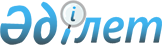 О предоставлении земельных участков для нужд национальной безопасностиПостановление Правительства Республики Казахстан от 30 мая 2013 года № 545

      В соответствии с подпунктом 3) статьи 13 Земельного кодекса Республики Казахстан от 20 июня 2003 года Правительство Республики Казахстан ПОСТАНОВЛЯЕТ:



      1. Предоставить государственному учреждению «Войсковая часть 2019 Пограничной службы Комитета национальной безопасности Республики Казахстан» земельные участки на праве постоянного землепользования для нужд национальной безопасности из категории земель населенных пунктов Кызылординской области согласно приложению к настоящему постановлению.



      2. Акиму Кызылординской области и Комитету национальной безопасности Республики Казахстан (по согласованию) в установленном законодательством порядке принять меры, вытекающие из настоящего постановления.



      3. Настоящее постановление вводится в действие со дня подписания.      Премьер-Министр

      Республики Казахстан                             С. Ахметов

Приложение         

к постановлению Правительства 

Республики Казахстан    

от 30 мая 2013 года № 545  

                           Экспликация

   земельных участков, предоставляемых на праве постоянного

    землепользования из категории земель населенных пунктов

государственному учреждению «Войсковая часть 2019 Пограничной

службы Комитета национальной безопасности Республики Казахстан»
					© 2012. РГП на ПХВ «Институт законодательства и правовой информации Республики Казахстан» Министерства юстиции Республики Казахстан
				№

п/пКатегория земель предоставляемого земельного участкаМестоположение земельного участкаОбщая 

площадь,

гектарВ том числе:В том числе:Целевое назначение 

земельного участка№

п/пКатегория земель предоставляемого земельного участкаМестоположение земельного участкаОбщая 

площадь,

гектарпастбищапрочиеЦелевое назначение 

земельного участка1.Земли населенных пунктов города КызылордаКызылординская область, 

город Кызылорда,

улица Навои, без номера0,1241-0,1241Для пекарни2.Земли населенного пункта Шиели Шиелийского района Кызылординской областиКызылординская область, Шиелийский район,

населенный пункт Шиели,

улица Д. Смайлова, без номера0,5466-0,5466Для пограничной базы 

ШиелиВсего:Всего:0,6707-0,6707